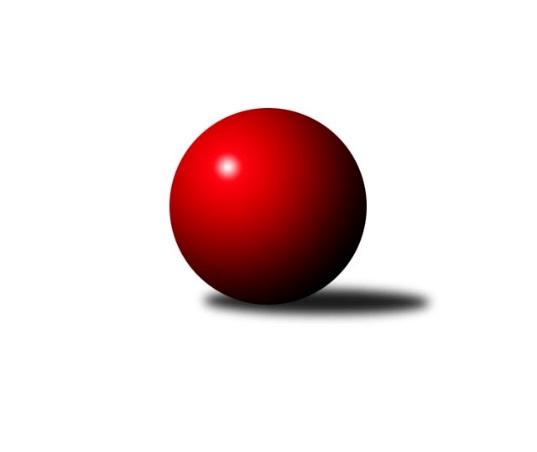 Č.13Ročník 2010/2011	17.2.2011Nejlepšího výkonu v tomto kole: 2593 dosáhlo družstvo: TJ Unie Hlubina COkresní přebor Ostrava 2010/2011Výsledky 13. kolaSouhrnný přehled výsledků:TJ Unie Hlubina E	- TJ Unie Hlubina C	2:14	2440:2593		14.2.TJ Sokol Dobroslavice ˝A˝	- TJ VOKD Poruba˝E˝	4:12	2343:2347		14.2.TJ Sokol Bohumín D	- TJ Sokol Bohumín˝C˝	4:12	2344:2441		15.2.TJ VOKD Poruba C	- TJ Sokol Michálkovice˝C˝	14:2	2293:2074		16.2.SKK Ostrava˝D˝	- TJ Unie Hlubina˝D˝	12:4	2200:2192		16.2.TJ Unie Hlubina˝B˝	- SKK Ostrava C	16:0	2536:2397		17.2.Tabulka družstev:	1.	TJ Unie Hlubina C	13	11	0	2	150 : 58 	 	 2415	22	2.	TJ Sokol Dobroslavice ˝A˝	13	10	1	2	142 : 66 	 	 2366	21	3.	TJ VOKD Poruba C	13	10	0	3	145 : 63 	 	 2332	20	4.	TJ Sokol Bohumín˝C˝	13	8	1	4	123 : 85 	 	 2366	17	5.	TJ Unie Hlubina˝B˝	13	8	0	5	118 : 90 	 	 2331	16	6.	TJ VOKD Poruba˝E˝	13	7	0	6	120 : 88 	 	 2364	14	7.	TJ Sokol Bohumín D	13	5	1	7	89 : 119 	 	 2261	11	8.	TJ Unie Hlubina E	13	5	0	8	85 : 123 	 	 2301	10	9.	SKK Ostrava C	13	4	0	9	79 : 129 	 	 2321	8	10.	SKK Ostrava˝D˝	13	4	0	9	77 : 131 	 	 2219	8	11.	TJ Unie Hlubina˝D˝	13	4	0	9	72 : 136 	 	 2183	8	12.	TJ Sokol Michálkovice˝C˝	13	0	1	12	48 : 160 	 	 2115	1Podrobné výsledky kola:	 TJ Unie Hlubina E	2440	2:14	2593	TJ Unie Hlubina C	Libor Mendlík	 	 178 	 224 		402 	 0:2 	 403 	 	202 	 201		Josef Navalaný	Michaela Černá	 	 214 	 226 		440 	 2:0 	 427 	 	222 	 205		Petr Tomaňa	Josef Hájek	 	 198 	 198 		396 	 0:2 	 427 	 	200 	 227		Eva Marková	Jan Petrovič	 	 188 	 197 		385 	 0:2 	 427 	 	210 	 217		Karel Kudela	Karel Svoboda	 	 196 	 195 		391 	 0:2 	 462 	 	244 	 218		Václav Rábl	Josef Kyjovský	 	 240 	 186 		426 	 0:2 	 447 	 	207 	 240		Lenka Raabovározhodčí: Nejlepší výkon utkání: 462 - Václav Rábl	 TJ Sokol Dobroslavice ˝A˝	2343	4:12	2347	TJ VOKD Poruba˝E˝	Karel Ridl	 	 186 	 208 		394 	 2:0 	 349 	 	180 	 169		Anna Mistriková	Pavel Babiš	 	 168 	 172 		340 	 0:2 	 372 	 	192 	 180		Ladislav Mrakvia	Josef Schwarz	 	 186 	 205 		391 	 0:2 	 400 	 	198 	 202		Petr Číž	Lumír Kocián	 	 210 	 209 		419 	 2:0 	 409 	 	196 	 213		Jakub Hájek	Karel Kuchař	 	 208 	 192 		400 	 0:2 	 406 	 	206 	 200		Vojtěch Turlej	Ivo Kovářík	 	 198 	 201 		399 	 0:2 	 411 	 	181 	 230		Milan Pčolarozhodčí: Nejlepší výkon utkání: 419 - Lumír Kocián	 TJ Sokol Bohumín D	2344	4:12	2441	TJ Sokol Bohumín˝C˝	Jan Stuš	 	 201 	 192 		393 	 2:0 	 370 	 	177 	 193		Alfréd  Herman	Markéta Kohutková	 	 209 	 207 		416 	 2:0 	 402 	 	193 	 209		Lukáš Modlitba	Václav Kladiva	 	 210 	 208 		418 	 0:2 	 426 	 	191 	 235		Libor Krajčí	Pavel Rozkoš	 	 193 	 170 		363 	 0:2 	 424 	 	208 	 216		Lubomír Richter	Štefan Punčev	 	 181 	 171 		352 	 0:2 	 404 	 	210 	 194		Pavel Plaček	Andrea Rojová	 	 198 	 204 		402 	 0:2 	 415 	 	200 	 215		Roman Honlrozhodčí: Nejlepší výkon utkání: 426 - Libor Krajčí	 TJ VOKD Poruba C	2293	14:2	2074	TJ Sokol Michálkovice˝C˝	Helena Hýžová	 	 175 	 189 		364 	 2:0 	 340 	 	175 	 165		Jaroslav Karas	Roman Klímek	 	 205 	 200 		405 	 2:0 	 336 	 	186 	 150		David Koprovský	Marian Juřena	 	 171 	 172 		343 	 0:2 	 389 	 	197 	 192		Josef Paulus	Oldřich Vítek	 	 186 	 183 		369 	 2:0 	 330 	 	148 	 182		Jan Švihálek	Pavel Hrabec	 	 236 	 192 		428 	 2:0 	 381 	 	183 	 198		Petra Jurášková	Jaroslav Hrabuška	 	 191 	 193 		384 	 2:0 	 298 	 	134 	 164		Karel Procházkarozhodčí: Nejlepší výkon utkání: 428 - Pavel Hrabec	 SKK Ostrava˝D˝	2200	12:4	2192	TJ Unie Hlubina˝D˝	Jiří Koloděj	 	 192 	 185 		377 	 2:0 	 346 	 	163 	 183		František Sedláček	Antonín Pálka	 	 196 	 158 		354 	 2:0 	 345 	 	165 	 180		Koloman Bagi	Miroslav Böhm	 	 188 	 215 		403 	 2:0 	 378 	 	173 	 205		Oldřich Neuverth	Jaroslav Šproch	 	 183 	 180 		363 	 0:2 	 365 	 	180 	 185		Alena Koběrová	Bohumil Klimša	 	 162 	 204 		366 	 2:0 	 338 	 	169 	 169		Jiří Preksta	Miroslav Koloděj	 	 172 	 165 		337 	 0:2 	 420 	 	206 	 214		Jiří Břeskarozhodčí: Nejlepší výkon utkání: 420 - Jiří Břeska	 TJ Unie Hlubina˝B˝	2536	16:0	2397	SKK Ostrava C	Martin Ferenčík	 	 205 	 228 		433 	 2:0 	 388 	 	205 	 183		Miroslav Heczko	Roman Grüner	 	 198 	 222 		420 	 2:0 	 408 	 	211 	 197		Tomáš Kubát	Petr Foniok	 	 219 	 206 		425 	 2:0 	 416 	 	199 	 217		Jan Pavlosek	Rudolf Riezner	 	 218 	 210 		428 	 2:0 	 394 	 	195 	 199		Michal Blinka	Lubomír Jančar	 	 203 	 198 		401 	 2:0 	 384 	 	189 	 195		Oldřich Stolařík	Jiří Štroch	 	 236 	 193 		429 	 2:0 	 407 	 	194 	 213		Miroslav Futerkorozhodčí: Nejlepší výkon utkání: 433 - Martin FerenčíkPořadí jednotlivců:	jméno hráče	družstvo	celkem	plné	dorážka	chyby	poměr kuž.	Maximum	1.	Pavel Marek 	TJ Unie Hlubina C	431.88	290.5	141.4	4.3	5/5	(477)	2.	Rudolf Riezner 	TJ Unie Hlubina˝B˝	417.93	281.6	136.3	5.3	5/5	(475)	3.	Roman Honl 	TJ Sokol Bohumín˝C˝	415.77	285.8	130.0	4.9	5/6	(460)	4.	Karel Ridl 	TJ Sokol Dobroslavice ˝A˝	413.83	289.8	124.0	7.4	5/5	(453)	5.	Václav Rábl 	TJ Unie Hlubina C	412.55	285.9	126.7	6.2	5/5	(462)	6.	Jiří Prokop 	TJ Unie Hlubina C	412.06	287.3	124.8	8.1	4/5	(496)	7.	Lubomír Richter 	TJ Sokol Bohumín˝C˝	411.14	278.0	133.1	4.7	4/6	(433)	8.	Martin Třečák 	TJ Sokol Dobroslavice ˝A˝	405.75	283.0	122.8	5.7	5/5	(436)	9.	Josef Kyjovský 	TJ Unie Hlubina E	402.53	281.1	121.4	8.4	5/5	(443)	10.	René Světlík 	TJ Sokol Bohumín˝C˝	402.00	280.5	121.6	7.1	6/6	(472)	11.	Lukáš Modlitba 	TJ Sokol Bohumín D	399.63	275.9	123.7	6.4	3/4	(429)	12.	Petr Číž 	TJ VOKD Poruba˝E˝	398.60	278.3	120.4	6.6	5/5	(453)	13.	Jakub Hájek 	TJ VOKD Poruba˝E˝	397.36	276.1	121.2	6.5	5/5	(428)	14.	Karel Kuchař 	TJ Sokol Dobroslavice ˝A˝	396.96	273.3	123.7	5.7	4/5	(431)	15.	Richard Šimek 	TJ VOKD Poruba C	396.87	277.2	119.6	6.8	5/5	(441)	16.	Jan Pavlosek 	SKK Ostrava C	396.66	279.0	117.7	6.8	4/5	(420)	17.	Roman Klímek 	TJ VOKD Poruba C	396.37	281.3	115.1	9.2	5/5	(424)	18.	Miroslav Futerko 	SKK Ostrava C	395.58	280.6	115.0	7.4	5/5	(425)	19.	Jan Petrovič 	TJ Unie Hlubina E	394.47	283.2	111.3	13.5	5/5	(441)	20.	Zdeněk Mžik 	TJ VOKD Poruba˝E˝	394.08	278.1	116.0	6.8	4/5	(428)	21.	Alfréd  Herman 	TJ Sokol Bohumín˝C˝	393.57	270.9	122.7	6.8	6/6	(438)	22.	Ladislav Mrakvia 	TJ VOKD Poruba˝E˝	392.87	278.3	114.6	7.5	5/5	(415)	23.	Václav Kladiva 	TJ Sokol Bohumín D	392.41	279.4	113.0	7.5	4/4	(423)	24.	Petr Tomaňa 	TJ Unie Hlubina C	391.97	270.9	121.1	8.0	5/5	(427)	25.	Pavel Rozkoš 	TJ Sokol Bohumín D	391.73	282.5	109.3	7.8	3/4	(415)	26.	Jiří Koloděj 	SKK Ostrava˝D˝	391.65	277.5	114.1	7.4	4/4	(433)	27.	Helena Hýžová 	TJ VOKD Poruba C	390.27	279.4	110.9	10.2	5/5	(419)	28.	Karel Kudela 	TJ Unie Hlubina C	390.08	274.2	115.9	8.6	4/5	(470)	29.	Eva Marková 	TJ Unie Hlubina C	389.43	271.6	117.8	9.1	4/5	(433)	30.	Josef Vávra 	TJ Sokol Dobroslavice ˝A˝	389.20	276.2	113.0	9.7	5/5	(422)	31.	Pavel Hrabec 	TJ VOKD Poruba C	388.38	278.5	109.9	8.2	4/5	(428)	32.	Libor Krajčí 	TJ Sokol Bohumín˝C˝	387.55	274.4	113.2	7.6	6/6	(426)	33.	Antonín Chalcář 	TJ VOKD Poruba C	387.38	276.2	111.1	6.6	5/5	(425)	34.	Jaroslav Hrabuška 	TJ VOKD Poruba C	386.00	279.3	106.8	8.1	4/5	(461)	35.	Hana Záškolná 	TJ Sokol Bohumín D	385.83	275.8	110.1	9.1	3/4	(417)	36.	Miroslav Böhm 	SKK Ostrava˝D˝	385.65	269.5	116.2	8.3	4/4	(464)	37.	Martin Ferenčík 	TJ Unie Hlubina˝B˝	385.43	271.0	114.5	8.9	5/5	(433)	38.	Josef Paulus 	TJ Sokol Michálkovice˝C˝	384.90	274.2	110.7	9.5	4/5	(416)	39.	Vojtěch Turlej 	TJ VOKD Poruba˝E˝	384.67	279.7	104.9	10.1	5/5	(406)	40.	Roman Grüner 	TJ Unie Hlubina˝B˝	384.25	274.0	110.3	9.3	4/5	(442)	41.	Radek Říman 	TJ Sokol Michálkovice˝C˝	384.20	271.2	113.1	8.1	5/5	(437)	42.	Josef Hájek 	TJ Unie Hlubina E	383.95	276.0	108.0	9.3	5/5	(454)	43.	Lukáš Korta 	SKK Ostrava C	383.85	273.6	110.3	9.5	4/5	(419)	44.	Tomáš Kubát 	SKK Ostrava C	383.60	269.7	113.9	8.5	5/5	(414)	45.	Miloslav Palička 	TJ Unie Hlubina˝B˝	383.18	270.3	112.9	10.3	5/5	(432)	46.	Karel Svoboda 	TJ Unie Hlubina E	382.93	268.9	114.1	8.3	5/5	(409)	47.	Petr Foniok 	TJ Unie Hlubina˝B˝	382.61	272.9	109.7	11.3	4/5	(425)	48.	Pavel Plaček 	TJ Sokol Bohumín˝C˝	381.83	271.1	110.7	8.4	5/6	(433)	49.	Alena Koběrová 	TJ Unie Hlubina˝D˝	381.57	272.0	109.6	9.1	5/5	(439)	50.	Pavel Babiš 	TJ Sokol Dobroslavice ˝A˝	380.90	281.6	99.3	10.8	4/5	(394)	51.	Miroslav Heczko 	SKK Ostrava C	380.64	274.0	106.6	10.0	5/5	(388)	52.	Michal Blinka 	SKK Ostrava C	380.03	268.7	111.3	10.9	4/5	(410)	53.	Lumír Kocián 	TJ Sokol Dobroslavice ˝A˝	379.88	270.5	109.4	9.2	4/5	(419)	54.	Libor Mendlík 	TJ Unie Hlubina E	378.90	274.3	104.6	10.3	5/5	(417)	55.	Martina Kalischová 	TJ Sokol Bohumín˝C˝	377.92	270.6	107.3	9.6	6/6	(439)	56.	Josef Schwarz 	TJ Sokol Dobroslavice ˝A˝	377.67	265.8	111.9	9.7	5/5	(417)	57.	Miroslav Koloděj 	SKK Ostrava˝D˝	377.38	268.3	109.1	10.5	4/4	(430)	58.	Jan Švihálek 	TJ Sokol Michálkovice˝C˝	376.00	274.4	101.6	10.6	4/5	(418)	59.	Jan Stuš 	TJ Sokol Bohumín D	375.87	277.6	98.3	11.3	4/4	(425)	60.	Hana Vlčková 	TJ Unie Hlubina˝D˝	375.30	264.9	110.4	7.0	5/5	(423)	61.	Markéta Kohutková 	TJ Sokol Bohumín D	372.17	265.8	106.3	9.3	4/4	(416)	62.	Jiří Štroch 	TJ Unie Hlubina˝B˝	367.00	264.3	102.7	9.4	4/5	(429)	63.	Antonín Pálka 	SKK Ostrava˝D˝	366.42	264.2	102.2	12.0	4/4	(396)	64.	Oldřich Neuverth 	TJ Unie Hlubina˝D˝	365.94	259.3	106.6	11.6	5/5	(430)	65.	Antonín Okapa 	TJ Sokol Michálkovice˝C˝	365.75	268.1	97.6	15.9	4/5	(396)	66.	Pavel Kubina 	SKK Ostrava˝D˝	364.19	254.5	109.7	11.8	3/4	(405)	67.	Jaroslav Karas 	TJ Sokol Michálkovice˝C˝	364.05	267.5	96.6	13.2	4/5	(411)	68.	Koloman Bagi 	TJ Unie Hlubina˝D˝	360.56	259.2	101.4	10.7	5/5	(429)	69.	Jiří Řepecky 	TJ Sokol Michálkovice˝C˝	355.72	265.3	90.4	13.9	5/5	(390)	70.	Jaroslav Šproch 	SKK Ostrava˝D˝	354.00	269.9	84.1	17.8	3/4	(402)	71.	Bohumil Klimša 	SKK Ostrava˝D˝	352.44	255.8	96.6	13.3	4/4	(402)	72.	František Sedláček 	TJ Unie Hlubina˝D˝	349.40	259.2	90.3	15.7	5/5	(400)	73.	Karel Procházka 	TJ Sokol Michálkovice˝C˝	347.80	249.6	98.2	13.0	5/5	(397)	74.	Jiří Preksta 	TJ Unie Hlubina˝D˝	345.30	256.5	88.8	14.0	4/5	(396)	75.	Petr Řepecký 	TJ Sokol Michálkovice˝C˝	340.35	248.3	92.1	14.3	4/5	(420)		Ivo Kovářík 	TJ Sokol Dobroslavice ˝A˝	424.67	284.0	140.7	4.1	3/5	(462)		Antonín Struppel 	TJ Sokol Dobroslavice ˝A˝	416.00	283.0	133.0	5.0	1/5	(416)		Milan Pčola 	TJ VOKD Poruba˝E˝	410.33	285.1	125.3	7.3	3/5	(430)		Zdeněk Hebda 	TJ VOKD Poruba˝E˝	409.50	283.6	125.9	7.0	3/5	(432)		Oldřich Stolařík 	SKK Ostrava C	409.50	290.0	119.5	8.5	1/5	(435)		Stanislav Navalaný 	TJ Unie Hlubina˝B˝	404.67	278.7	126.0	4.0	2/5	(424)		Lenka Raabová 	TJ Unie Hlubina C	403.76	279.2	124.6	4.7	3/5	(473)		Lubomír Jančar 	TJ Unie Hlubina˝B˝	395.42	282.8	112.6	10.4	3/5	(415)		Michaela Černá 	TJ Unie Hlubina E	394.05	268.0	126.1	6.8	3/5	(455)		Josef Navalaný 	TJ Unie Hlubina C	392.19	282.6	109.6	9.3	2/5	(450)		Jiří Břeska 	TJ Unie Hlubina˝D˝	391.06	273.1	117.9	5.8	3/5	(426)		Miroslav Složil 	SKK Ostrava C	390.50	275.5	115.0	8.0	2/5	(407)		Andrea Rojová 	TJ Sokol Bohumín D	388.07	277.7	110.4	6.5	2/4	(434)		Helena Martinčáková 	TJ VOKD Poruba C	384.71	276.7	108.0	8.9	3/5	(419)		Dominik Bohm 	SKK Ostrava C	384.00	273.0	111.0	8.0	1/5	(384)		Petra Jurášková 	TJ Sokol Michálkovice˝C˝	381.00	267.0	114.0	10.0	1/5	(381)		František Hájek 	TJ VOKD Poruba˝E˝	380.38	271.6	108.8	10.8	2/5	(398)		Václav Boháčik 	TJ VOKD Poruba˝E˝	378.67	270.6	108.1	8.4	3/5	(400)		Anna Mistriková 	TJ VOKD Poruba˝E˝	374.33	277.5	96.8	16.3	3/5	(416)		Michal Bezruč 	TJ VOKD Poruba C	369.00	274.0	95.0	15.0	1/5	(369)		Vladimír Malovaný 	SKK Ostrava C	365.75	270.0	95.8	16.0	1/5	(411)		Jiří Vlček 	TJ Sokol Bohumín D	363.25	269.0	94.3	13.8	2/4	(379)		Oldřich Vítek 	TJ VOKD Poruba C	362.33	260.5	101.8	9.8	2/5	(371)		Josef Lariš 	TJ Unie Hlubina E	357.83	249.8	108.1	12.9	2/5	(418)		Božena Olšovská 	TJ Unie Hlubina˝D˝	349.67	262.2	87.5	15.2	2/5	(439)		Veronika Štěrbová 	TJ Unie Hlubina E	348.50	260.5	88.0	13.8	2/5	(405)		Marian Juřena 	TJ VOKD Poruba C	342.00	254.0	88.0	16.5	1/5	(343)		Štefan Punčev 	TJ Sokol Bohumín D	341.50	254.0	87.5	10.0	2/4	(352)		David Koprovský 	TJ Sokol Michálkovice˝C˝	337.00	246.5	90.5	14.0	2/5	(338)		David Smahel 	TJ Sokol Dobroslavice ˝A˝	321.00	243.0	78.0	18.0	1/5	(321)		Jaroslav Jurášek 	TJ Sokol Michálkovice˝C˝	288.00	213.0	75.0	17.0	1/5	(339)		Tamara Nguenová 	TJ Sokol Bohumín D	276.00	227.0	49.0	23.0	1/4	(276)		Lukáš Jurášek 	TJ Sokol Michálkovice˝C˝	236.00	190.0	46.0	24.0	1/5	(236)Sportovně technické informace:Starty náhradníků:registrační číslo	jméno a příjmení 	datum startu 	družstvo	číslo startu
Hráči dopsaní na soupisku:registrační číslo	jméno a příjmení 	datum startu 	družstvo	Program dalšího kola:14. kolo21.2.2011	po	17:00	TJ Sokol Michálkovice˝C˝ - TJ Unie Hlubina E	22.2.2011	út	17:00	TJ Sokol Bohumín˝C˝ - TJ VOKD Poruba C	22.2.2011	út	17:00	TJ Unie Hlubina˝D˝ - TJ Sokol Dobroslavice ˝A˝	23.2.2011	st	17:00	SKK Ostrava˝D˝ - TJ Unie Hlubina˝B˝	23.2.2011	st	17:00	TJ VOKD Poruba˝E˝ - TJ Sokol Bohumín D	24.2.2011	čt	17:00	TJ Unie Hlubina C - SKK Ostrava C	Nejlepší šestka kola - absolutněNejlepší šestka kola - absolutněNejlepší šestka kola - absolutněNejlepší šestka kola - absolutněNejlepší šestka kola - dle průměru kuželenNejlepší šestka kola - dle průměru kuželenNejlepší šestka kola - dle průměru kuželenNejlepší šestka kola - dle průměru kuželenNejlepší šestka kola - dle průměru kuželenPočetJménoNázev týmuVýkonPočetJménoNázev týmuPrůměr (%)Výkon5xVáclav RáblHlubina C4624xVáclav RáblHlubina C112.74624xLenka RaabováHlubina C4471xPavel HrabecVOKD C111.84284xMichaela ČernáHlubina E4401xJiří BřeskaHlubina D110.074202xMartin FerenčíkHlubina B4333xLenka RaabováHlubina C109.044471xJiří ŠtrochHlubina B4291xLibor KrajčíBohumín C109.024263xRudolf RieznerHlubina B4281xLumír KociánDobrosl. A108.57419